Муниципальное бюджетное общеобразовательное учреждениесредняя общеобразовательная школа №2 им.Луначарскогостаница Медведовская муниципального образованияТимашевский районУТВЕРЖДЕНОрешение МО протокол №от _____________   года       Руководитель МО  _____________                подпись руководителя ОУ            Ф.И.О.По    английскому языку «Добро пожаловать в Австралию»Ступень обучения (класс) ____9 класс___(основное общее образование)Количество часов:  34               Уровень:       базовыйУчителя: Проценко Н.В., Семёнова С.А.Программа разработана на основеПРИМЕРНЫХ ПРОГРАММ ПО ИНОСТРАННЫМ ЯЗЫКАМ.АСТРЕЛЬ. МОСКВА 2006г.Паспорт программыНазвание программы: Welcome to Australia.Авторы программы: Проценко Наталья Валентиновна, Семёнова Светлана АнатольевнаНаправления образовательной деятельности: познавательно-развивающая, информационнаяТип программы: модифицированныйСрок реализации: 1 годКоличество часов в неделю: 1 часВозрастная группа обучающихся: 15-16 летМатериально-техническое обеспечение: компьютерный класс, мультимедийный проектор, интерактивная доска.Пояснительная записка       Данный элективный курс сопровождает базовый и направлен на расширение и углубление страноведческих знаний.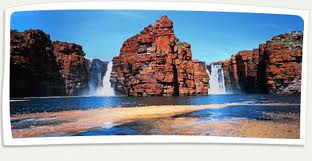 	Тематика курса выбрана с целью не только углубить знания по пройденным темам, но расширить кругозор учащихся, обогатить их словарный запас, стать по-настоящему эрудированными людьми.	       Основной  целью элективного курса «Welcome to Australia» является знакомство учащихся с уникальной англо-говорящей страной Австралией.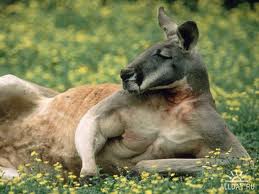 	Элективный курс имеет следующие развивающие и воспитательные цели:Обеспечить углубленное изучение темы «Welcome to Australia» в рамках основного общего образования.Развитие социокультурной компетенции учащихся, расширение их кругозора.Углубленное изучение отдельных разделов основного курса, не входящих в обязательную программу данного предмета.Формирование у учащихся умения самостоятельно ставить цели и задачи по отношению к дальнейшему изучению английского языка.Развитие опыта творческой деятельности, проектной работы.Развитие навыков самоконтроля.Для достижения поставленных целей в рамках курса решаются следующие задачи: Обучить  учащихся определённому количеству лексических единиц.Использовать межпредметные связи в обучении иностранному языку.Обучить учащихся работать с информационными источниками (интернет) и обрабатывать эту информацию.Совершенствовать умения учащихся в четырёх видах речевой деятельности: в области говорения, письма, аудирования и чтения.По окончании курса учащиеся должны достичь определённого уровня владения в сфере чтения и перевода; читать и адекватно переводить литературу страноведческой тематики:	- текст средней трудности – без словаря;	- текст повышенной трудности -  со словарём.	В сфере говорения и аудирования:	- уметь выражать свои мысли на заданную тему с использованием усвоенной лексики;	- делать сообщения и вести беседу на культурно-бытовые и общественно-политические темы;	- понимать на слух оригинальные тексты средней трудности.	В сфере письма:	- написание личного письма другу по переписке.	При организации контроля варьируются различные сочетания форм работы (фронтальной, парной, групповой, индивидуальной), а также используется скрытый контроль, взаимо- и самоконтроль.	Курс рассчитан на 34 учебных часа (1 учебный час в неделю), состоит из 3-х тематических разделов (модулей).Содержание курсаЛитератураБим И.Л. К проблеме профильного обучения иностранным языкам на старшей ступени полной средней школы. – М. : ИЯШ, 2006, №3.Концепция профильного обучения на старшей ступени общего образования.// Вестник образования, декабрь. – М. 2002.Лебедев О.Е. Роль элективных курсов в создании нового поколения учебных материалов.Орлов В.А. Типология элективных курсов и их роль в организации профильного обучения.Элективные курсы в профильном обучении. НФПК/ Под общей редакцией А.Г. Каспаржака. – М., 2004.Счастливый английский. Т.Б. Клементьева, Jill Albiker Shannon.  «Титул». 2006.English. Учебник для 11 класса средней школы. «Астрель». 2000.Spotlight. Student`s Book. Москва. «Просвещение». 2009. http://www.australia.com№ТЕМАКОЛ-ВОЧАСОВМодуль 1. What Do You Know about Australia?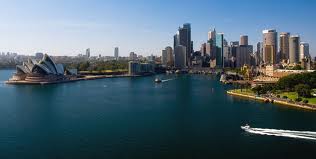 91.The English-speaking World.         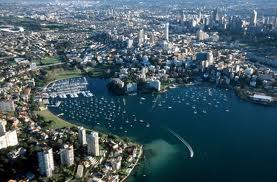 12.        Why Do You  Learn English?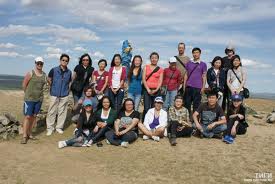 13.Some Advice on How Learn English.14.The History of Australia.                                 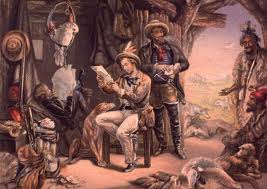 15.           The Discovering of Australia.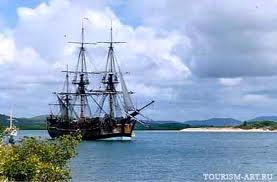 16.Australia`s National Anthem and Coat of Arms.  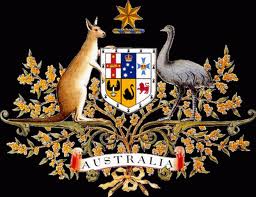 17.The Historical Link with Britain (the Flag of Australia). 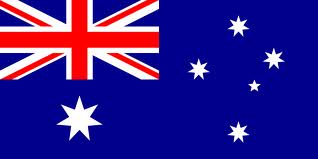 18.    Australian English. 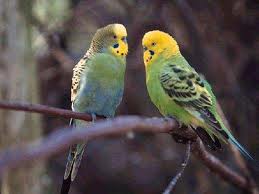 19.     Составление проекта “What Do You Know about Australia?”.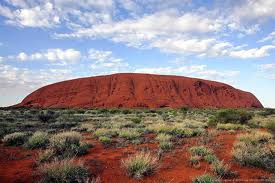 1Модуль 2. The Travelling to Australia.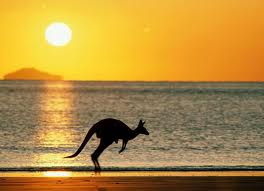 1610.            A continent, a country, an island.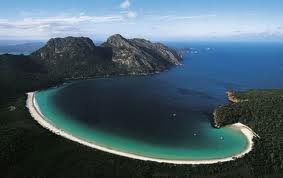 111,12The Relief, Deserts, Mountains, Plans and Rivers.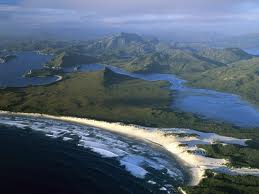 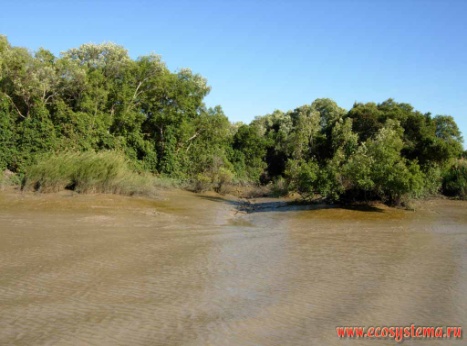 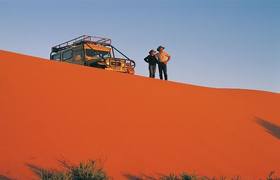 213.The Capital of Australia.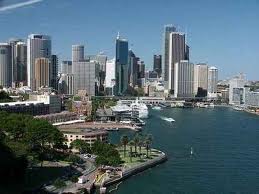 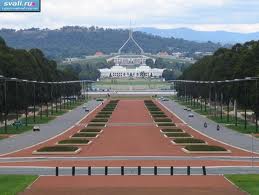 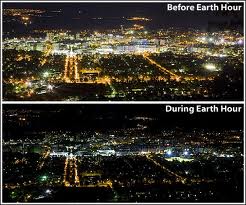 114.The Big Cities of Australia.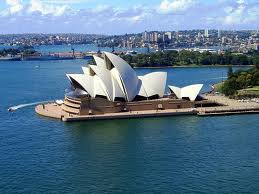 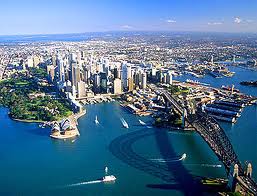 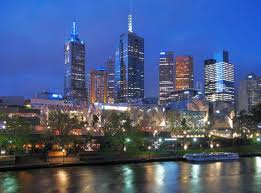 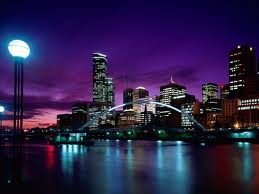 115.The States and Territories of Australia. 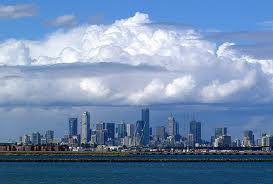 116.The Commonwealth of Australia.117.         The Australian Natives (the Aborigines).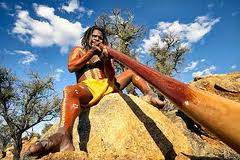 118.What Australia Produces?119.A Multicultural Society.  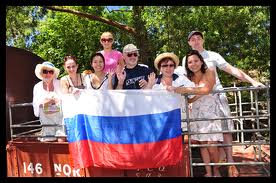 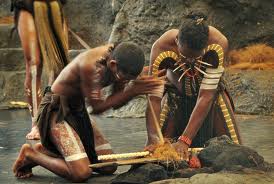 120. T          The Climate.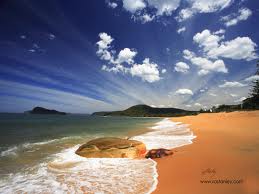 121.Australian Wildlife.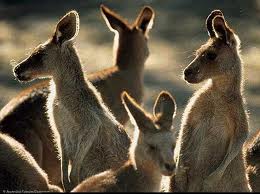 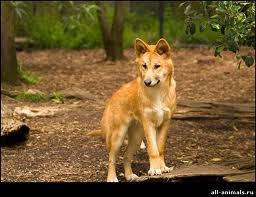 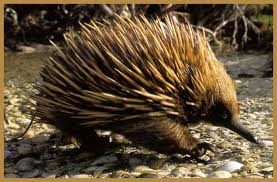 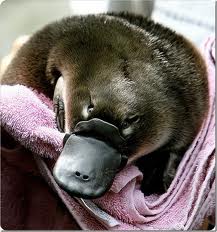 122.The Great Barrief Reef.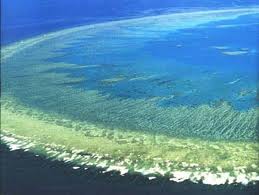 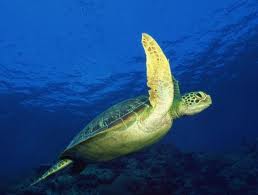 123.The Best Loved Animals in Australia.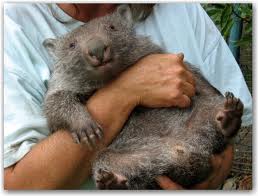 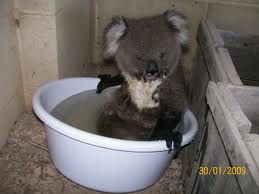 124.The Threats of Wildlife.Some Tips to Save the Environment.125.Составление рекламного проспекта  “Visit Australia!”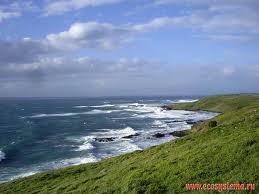 1Модуль 3. The Education, Culture, Sport.926.School Life in Australia. 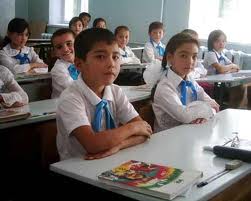 127.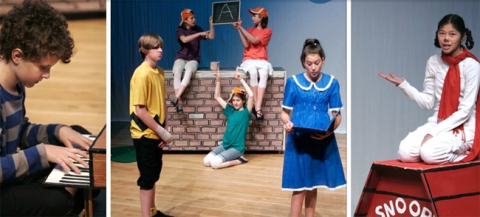 Extra Curricular Activities.128.Summer Olympic Games in 1956 – Melbourne, 2000 – Sydney.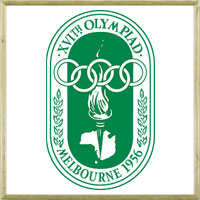 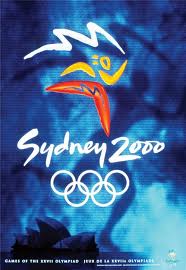 129.Outdoor Sports.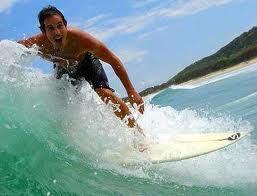 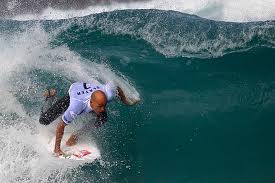 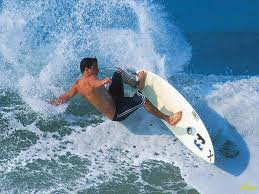 130.         Nikolai Miklouho-Maclay in Australia.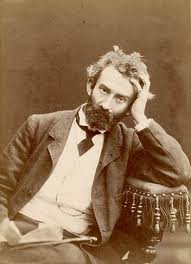 131.The Famous Russians in Australia.            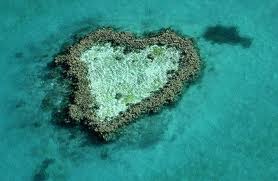 132.          The Sydney Opera House.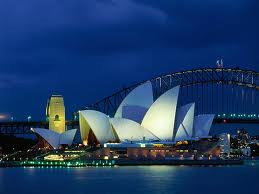 133.Music and Art in Australia.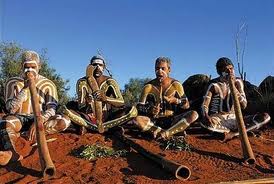 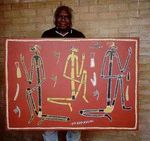 134.Australian Penfriends.                         1